POUK NA DALJAVO – PETEK, 3. 4. 2020Hello boys and girls! How are you today? Are you ready for some English? OK, 1, 2, 3!Navodila za današnje delo:Tudi danes zapleši ob pesmicah This is me in Head, shoulders, knees and toes Speeding up. S prstom pokaži na ustrezen del telesa. Obišči spletno stran Happy House 2 in poslušaj izštevanko I've got brown hair. Otroci plešejo v krogu in vsak pove, kakšno barvo las ima. Izštevanko večkrat poslušaj, potem pa poskusi eno kitico povedati čisto sam/a.V delovnem zvezku reši stran 30. Preberi povedi, sledi črti in ustrezno pobarvaj barvo las. Nato še dopolni povedi z manjkajočo besedo.Nalogo nato še preglej in (če je treba) popravi – rešitev je na naslednji strani navodil za delo.Če imaš zame kakšno vprašanje ali predlog, mi piši na e-naslov kristina.tratnik@os-col.si. Vesela bom tudi kakšne fotografije (ali morda posnetka), da vidim, kako ti gre angleščina na daljavo od rok.Rešitev naloge v DZ: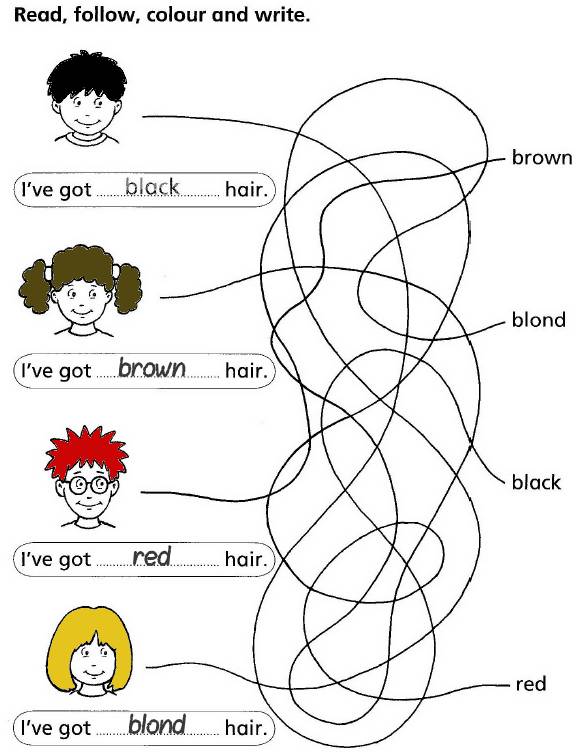 